t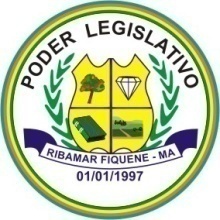                                  ESTADO DO MARANHÃOCÂMARA MUNICIPAL DE RIBAMAR FIQUENEo Boueos transportes coletivos  de paradas anREQUERIMENTO de Nº 035/2023                                                                                               De 19 de Outubro de 2023.                       Senhor Presidente,               Na forma regimental nos termos do Art. 115 Inciso II, requeiro a Vossa Excelência que após ouvido a mesa diretora e o douto plenário desta Augusta Casa de Leis, seja votado e devidamente encaminhado ao Poder Executivo Municipal o seguinte pedido:	REQUERENDO:            Solicitar do Poder Executivo Municipal, através da Secretaria de Infraestrutura, que seja colocado uma caixa d’água na Avenida Tocantins.            Considerando que, a necessidade de instalação de uma caixa d’água a pedido dos munícipes de Ribamar Fiquene, é de total importância, sendo que a água é uma necessidade primordial.                         N. Termos                         P. DeferimentoSALA DAS SESSÕES DO PALÁCIO RAIMUNDA MOTA DA SILVA EM RIBAMAR FIQUENE, ESTADO DO MARANHÃO AOS DEZENOVE DIAS DO MÊS DE OUTUBRO DO ANO DE 2023.Evandro Santos SaraivaVereador